§2154.  Missing child reports1.  Duty of law enforcement agency.  Upon the filing of a missing child report by the child's parents, guardian or legal custodian, the law enforcement agency receiving written notification shall immediately:A.  Inform all on-duty law enforcement officers of the missing child report;  [PL 1993, c. 425, §2 (NEW).]B.  Communicate the report to every other law enforcement agency having jurisdiction in the county in which the report was filed;  [PL 1993, c. 425, §2 (NEW).]C.  Enter or cause the report to be entered for inclusion in the State Police and National Crime Information Center computer files on missing children; and  [PL 1997, c. 608, §5 (AMD).]D.  Submit information in the missing child report to the clearinghouse.  [PL 1993, c. 425, §2 (NEW).][PL 1997, c. 608, §5 (AMD).]2.  Report status.  A missing child report filed with a law enforcement agency having jurisdiction is sufficient documentation for entering a juvenile in the missing persons file maintained by the clearinghouse and the National Crime Information Center or its successor.[PL 1993, c. 425, §2 (NEW).]3.  Parental kidnapping.  In the case of parental kidnapping, the law enforcement agency shall obtain, when possible, a certified copy of the custody papers from the reporting parent, guardian or legal custodian.[PL 1993, c. 425, §2 (NEW).]4.  Medical and dental records.  Within 60 days after a law enforcement agency enters the report of a missing child into the State Police and National Crime Information Center computers, that law enforcement agency shall verify and update the record with any additional information, including, when available, medical and dental records.[PL 1997, c. 608, §6 (NEW).]5.  Child missing from interim care. [PL 2003, c. 443, §1 (NEW); MRSA T. 25 §2154, sub-§5 (RP).]SECTION HISTORYPL 1993, c. 425, §2 (NEW). PL 1997, c. 608, §§5,6 (AMD). PL 2003, c. 443, §1 (AMD). PL 2003, c. 689, §B6 (REV). The State of Maine claims a copyright in its codified statutes. If you intend to republish this material, we require that you include the following disclaimer in your publication:All copyrights and other rights to statutory text are reserved by the State of Maine. The text included in this publication reflects changes made through the First Regular and First Special Session of the 131st Maine Legislature and is current through November 1. 2023
                    . The text is subject to change without notice. It is a version that has not been officially certified by the Secretary of State. Refer to the Maine Revised Statutes Annotated and supplements for certified text.
                The Office of the Revisor of Statutes also requests that you send us one copy of any statutory publication you may produce. Our goal is not to restrict publishing activity, but to keep track of who is publishing what, to identify any needless duplication and to preserve the State's copyright rights.PLEASE NOTE: The Revisor's Office cannot perform research for or provide legal advice or interpretation of Maine law to the public. If you need legal assistance, please contact a qualified attorney.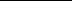 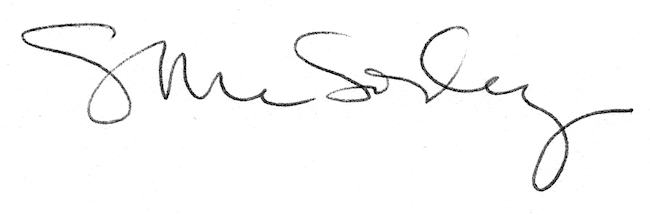 